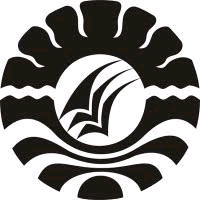 SKRIPSIPENGARUH MODEL PEMBELAJARAN SCAFFOLDING TERHADAP 
HASIL BELAJAR SISWA KELAS V PADA MATA PELAJARAN 
IPA SDN 4 KALENRUNGE LALABATA KELURAHAN 
BOTTO KOTA WATANSOPPENGERIANI NUR SAPUTRIPROGRAM STUDI PENDIDIKAN GURU SEKOLAH DASARFAKULTAS ILMU PENDIDIKANUNIVERSITAS NEGERI MAKASSAR2016